МИНИСТЕРСТВО СЕЛЬСКОГО ХОЗЯЙСТВА, ПИЩЕВОЙ И ПЕРЕРАБАТЫВАЮЩЕЙ ПРОМЫШЛЕННОСТИ КАМЧАТСКОГО КРАЯПРИКАЗ № 29/ ___г. Петропавловск-Камчатский			«____» _________ 2020 годаВ целях реализации государственной программы Камчатского края «Комплексное развитие сельских территорий Камчатского края», утверждённой постановлением Правительства Камчатского края от 29.11.2019 № 503-П, а также в соответствии с частью 3 Правил предоставления и распределения субсидий из федерального бюджета бюджетам субъектов Российской Федерации на реализацию мероприятий по благоустройству сельских территорий (приложение 7 к государственной программе Российской Федерации «Комплексное развитие сельских территорий», утвержденной постановлением Правительства Российской Федерации от 31.05.2019 № 696) ПРИКАЗЫВАЮ:1. Утвердить Перечень элементов благоустройства и видов работ, включаемых в общественно значимые проекты по благоустройству сельских территорий в рамках реализации основного мероприятия 3.1 «Предоставление государственной поддержки на реализацию общественно-значимых проектов по благоустройству сельских территорий» Подпрограммы 3 «Создание и развитие инфраструктуры на сельских территориях» государственной программы Камчатского края «Комплексное развитие сельских территорий Камчатского края», утвержденной постановлением Правительства Камчатского края от 29.11.2019 № 503-П, согласно приложению к настоящему приказу.2. Настоящий приказ вступает в силу через 10 дней после дня его официального опубликования. Врио Министра                                                                               В.П. ЧернышПриложение к приказу Министерства сельского хозяйства, пищевой и перерабатывающей промышленности Камчатского края от «_____»_________2020 № 29/___ПЕРЕЧЕНЬэлементов благоустройства и видов работ, включаемых в общественно значимые проекты по благоустройству сельских территорий в рамках реализации основного мероприятия 3.1 «Предоставление государственной поддержки на реализацию общественно-значимых проектов по благоустройству сельских территорий» Подпрограммы 3 «Создание и развитие инфраструктуры на сельских территориях» государственной программы Камчатского края «Комплексное развитие сельских территорий Камчатского края», утвержденной постановлением Правительства Камчатского края от 29.11.2019 № 503-П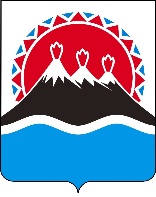 Об утверждении Перечня элементов благоустройства и видов работ, включаемых в общественно значимые проекты по благоустройству сельских территорий в рамках реализации основного мероприятия 3.1 «Предоставление государственной поддержки на реализацию общественно-значимых проектов по благоустройству сельских территорий» Подпрограммы 3 «Создание и развитие инфраструктуры на сельских территориях» государственной программы Камчатского края «Комплексное развитие сельских территорий Камчатского края», утвержденной постановлением Правительства Камчатского края от 29.11.2019 N 503-ПСогласовано:Согласовано:Заместитель Министра-начальник отдела экономики и финансового анализа_________________ С.О. ДомашевскийЗаместитель начальника отдела экономики и финансового анализа_________________       О.П. ЗасмужецРеферент_________________       И.В. Скалацкая№НаправлениеПеречень объектов и элементов благоустройстваПеречень работ по благоустройству1создание и обустройство зон отдыха, спортивных и детских игровых площадок, площадок для занятия адаптивной физической культурой и адаптивным спортом для лиц с ограниченными возможностями здоровья- детские площадки, спортивные и другие площадки отдыха и досуга;- парки, скверы, иные зеленые зоны;- площади, набережные и другие территории;- элементы озеленения (газоны, клумбы, многолетние насаждения и т.д.);- покрытия (в т.ч. асфальтное, плитка, бордюры,резиновое покрытие, гравий, резаная кора, газонная трава, песок и др.);- ограждения (заборы);- игровое и спортивное оборудование;- элементы освещения;- средства размещения информации и рекламные конструкции;- малые архитектурные формы и городская мебель- инженерная подготовка и обеспечение безопасности;-установка и (или) ремонт оборудования;- озеленение территории (в т.ч. разбивка газонов, клумб, высадка многолетние насаждения и т.д.);- устройство покрытий (в т.ч. асфальтирование, укладка плитки, обустройство бордюров);- обустройство освещения;- размещение малых архитектурных форм и объектов монументального искусства; - устройство или капитальный ремонт элементов сопряжения поверхностей (бортовых камней, ступеней, лестниц, подпорных стенок)2организация освещения территории, включая архитектурную подсветку зданий, строений, сооружений, в том числе с использованием энергосберегающих технологий- уличное коммунально-бытовое и техническое оборудование;- элементы освещения (фонари, торшеры, светильники, кронштейны, опоры, провода, кабель, источники питания, в т.ч. сборки, ящики управления, питательные пункты и др.);- средства размещения информации и рекламные конструкции- инженерная подготовка и обеспечение безопасности;-установка и (или) ремонт оборудования;- обустройство освещения3организация пешеходных коммуникаций, в том числе тротуаров, аллей, велосипедных дорожек, тропинок- элементы озеленения (газоны, клумбы, многолетние насаждения и т.д.);- покрытия (в т.ч. асфальтное, плитка, бордюры, резиновое покрытие, гравий, резаная кора, газонная трава, песок и др.);- ограждения (заборы);- элементы освещения;- малые архитектурные формы и городская мебель- инженерная подготовка и обеспечение безопасности;-установка и (или) ремонт оборудования;- устройство или капитальный ремонт элементов сопряжения поверхностей (бортовых камней, ступеней, лестниц, подпорных стенок);- озеленение территории (в т.ч. разбивка газонов, клумб, высадка многолетние насаждения и т.д.);- устройство покрытий (в т.ч. асфальтирование, укладка плитки, обустройство бордюров);- устройство или капитальный ремонт элементов сопряжения поверхностей (бортовых камней, ступеней, лестниц, подпорных стенок);- обустройство освещения;- размещение малых архитектурных форм и объектов монументального искусства4создание и обустройство мест автомобильных и велосипедных парковок- покрытия (в т.ч. асфальтное, плитка, бордюры, резиновое покрытие, гравий, резаная кора, газонная трава, песок и др.);- ограждения (заборы);- специализированное оборудование, в т.ч. парковочные конструкции для велосипедов и др.  - инженерная подготовка и обеспечение безопасности;-установка и (или) ремонт оборудования;- устройство покрытий (в т.ч. асфальтирование, укладка плитки, обустройство бордюров);- обустройство освещения5ремонтно-восстановительные работы улично-дорожной сети и дворовых проездов- покрытия (в т.ч. асфальтное, плитка, бордюры, резиновое покрытие, гравий, резаная кора, газонная трава, песок и др.);- ограждения (заборы);- - инженерная подготовка и обеспечение безопасности;- устройство покрытий (в т.ч. асфальтирование, укладка плитки, обустройство бордюров);- устройство или капитальный ремонт элементов сопряжения поверхностей (бортовых камней, ступеней, лестниц, подпорных стенок);- обустройство освещения;6организация оформления фасадов (внешнего вида) зданий (административных зданий, объектов социальной сферы, объектов инфраструктуры и др.), находящихся в муниципальной собственности, а также установка (обустройство) ограждений, прилегающих к общественным территориям, газонных и тротуарных ограждений- архитектурные элементы фасада здания;- элементы освещения зданий;- отделка фасадов зданий; - газонные и тротуарные ограждения- инженерная подготовка и обеспечение безопасности;- ремонтные работы по организации оформления фасадов;- установка (обустройство) газонных и тротуарных ограждений7обустройство территории в целях обеспечения беспрепятственного передвижения инвалидов и других маломобильных групп населения- специализированное оборудование для обеспечения беспрепятственного передвижения инвалидов и других маломобильных групп населения (в т.ч. пандусы, оборудование для санитарных комнат, тактильная плитка, противоскользящее покрытие, звуковые маяки и информаторы, мобильные лестничные подъемники и др.) - установка специализированного оборудования8организация ливневых стоков- ливневые лотки (каналы, желоба);- пескоуловители;- дождеприемники (дождеприемные колодцы);- канализационные трубы;- коллектора;- смотровые колодцы- инженерная подготовка и обеспечение безопасности;- монтаж наружных систем дождевой (ливневой) канализации9обустройство общественных колодцев и водоразборных колонок- общественные колодцы;- водоразборные колоноки- инженерная подготовка и обеспечение безопасности;- монтаж общественных колодцев и водоразборных колонок10обустройство площадок накопления твердых коммунальных отходов- контейнерные площадки;- площадки для складирования отдельных групп коммунальных отходов- инженерная подготовка и обеспечение безопасности;- установка, монтаж контейнерных площадок и площадок для складирования отдельных групп коммунальных отходов11сохранение и восстановление природных ландшафтов и историко-культурных памятников- национальные парки;- музеи-заповедники;- памятники;- ансамбли;- достопримечательные места;- исторические поселения - инженерная подготовка и обеспечение безопасности;- проведение земляных и строительных работ по восстановлению природных ландшафтов;-установка и (или) ремонт оборудования;- озеленение территории (в т.ч. разбивка газонов, клумб, высадка многолетние насаждения и т.д.);- проведение работ по реконструкции (восстановлению) историко-культурных памятников